SPORTING HERITAGE CONFERENCE 2021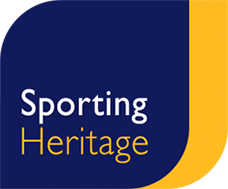 Call for Contributions IntroductionSporting Heritage aims to share the wide range of impact, activity, and opportunities which are presented through engagement with sporting heritage collections in the UK and wider. Following in the footsteps on of 2020 event, our next conference will take place online on Wednesday 20th & Thursday 21st October 2021. This year’s programme will be a mix of session structures including, but not limited to, presentations, panel discussions, Q&A sessions, and case studies. At this stage we are looking for submissions of content. Once we have all the submissions look at the range of material and work with you to decide upon the best structure. Please note that this year you will be able to indicate in the form below whether you would prefer to be part of a live session such as a presentation, panel discussion or Q&A session or if you would prefer to be the subject of a pre-recorded film such as a case study.What we are looking forThis call for papers is an inclusive call looking for interesting submissions which demonstrate the impact of sporting heritage, the stories it tells, and how we can raise greater awareness across a range of agendas in the power of these collections. The key elements of all successful contributions will include:A clear outline of the heritage involved (including but not limited to objects and ephemera, archives (eg. record books, scrapbooks) photographs, film, oral history, songs, and folkloreA clear outline of the stories the heritage tells A clear outline of why this is heritage is important / of value / has impact and to which agendas for example sports participation, heritage participation, education, health and wellbeing, tourism. For an informal discussion about potential submissions, please email justine@sportingheritage.org.uk. How we use your informationWe will use your data only for the purposes of selecting relevant content for our upcoming conference. We will also keep you submission on file for research and information purposes for Sporting Heritage CIC only and we will not share your data with any other third parties. Please confirm if you are in agreement of these terms SPORTING HERITAGE CONFERENCE 2021Call for Contributions Name Organisation (if relevant) Job Title (if relevant) Email address Phone Number Web linksProposed content - titleAbstract: No more than 250 words Abstract: No more than 250 words Please indicate if you have a preference of session type:  Live presentation  Panel discussion  Live Q&A session                                             Other – please specify ________________________________  Pre-recorded session                                          ___________________________________________________Please indicate if you have a preference of session type:  Live presentation  Panel discussion  Live Q&A session                                             Other – please specify ________________________________  Pre-recorded session                                          ___________________________________________________Please provide 5 key words which sum up the themes of your project / topicPlease provide 5 key words which sum up the themes of your project / topicPlease include 1 or 2 images as JPeg or PNG files attached to your email. Please include any attributions or wording which needs to accompany images here:Please include 1 or 2 images as JPeg or PNG files attached to your email. Please include any attributions or wording which needs to accompany images here:I confirm that I am either the owner of the images attached to this presentation abstract, or that I have the agreement of the owner to share the image with Sporting Heritage for use on their website at www.sportingheritage.org.uk, through their social media channels, and through wider marketing and publicity related to not-for-profit activity delivered by Sporting Heritage.I confirm that I am either the owner of the images attached to this presentation abstract, or that I have the agreement of the owner to share the image with Sporting Heritage for use on their website at www.sportingheritage.org.uk, through their social media channels, and through wider marketing and publicity related to not-for-profit activity delivered by Sporting Heritage.Signed (please inset your e-signature)Date 